Air filter, replacement FE 35-2Packing unit: 2 piecesRange: C
Article number: 0093.1228Manufacturer: MAICO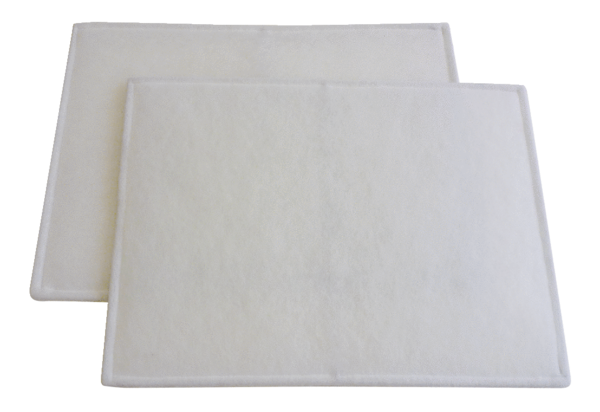 